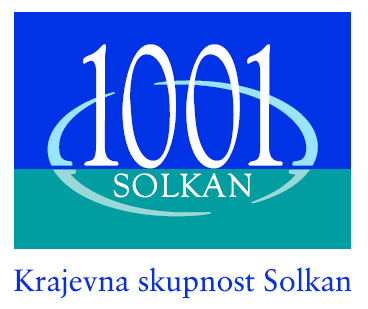 Številka:  900-1/22-10Datum:    05.07.2023Z A P I S N I K6. redne  seje Sveta   Krajevne skupnosti Solkan, ki je bila v torek, 27.6.2023 v Domu KS Solkan, Trg J. Srebrniča 7, s pričetkom ob 19. uriSejo je vodila predsednica Ksenija Brumat.Zapisnik je vodila Ksenija Brumat.Na seji so bili prisotni: Branko Belingar, Emil Bašin, Ksenija Brumat, Dejan Makarovič, Andrejka Prijon, Jernej Vidmar Bašin in Boštjan Koršič.Opravičeno odsotni Tomaž Černe, Vidojka Harej, David Podgornik, neopravičeno odsoten Vasja Medvešček.D n e v n i   r e d :Pregled in potrditev zapisnika 5. redne sejePregled in poročila o delu  Komisij   Poročilo sestankov o tekoči problematiki Izvedba predvidenih investicij v letu 2023Krajevni praznik 2023Razno Ad1Pregleda se realizacijo sklepov iz prejšnje seje in se ugotovi naslednje:KS Solkan je poslalo dopis na VIK za ponovno izpraznitev greznice pri Žogici.Na sestanek o problematiki ŠRC Žogica se je povabilo predstavnike KS Solkan, MONG, SENG-a in VIKa in med tem časom je bil sestanek tudi  realiziranTomaž Černe je poskrbel za obvestilo krajanom za ureditev in obrez živih mej, ki mejijo na javno površino. Jernej Vidmar Bašin pove, da je bilo po objavi v medijih med krajani več splošnih pripomb. Tajništvu se naroči, da obvesti MONG da je potrebno urediti razraslo sivko pri baru Mundič v SolkanuRazpis za predloge priznanj KS Solkan za leto 2023 je bil objavljen v solkanskem časopisu, na spletni strani in na oglasnih deskah KS SolkanV Kamnolom je bil poslan vljudnostni dopis o obisku predstavnikov KS SolkanAd2Pregled dela komisij:KOMISIJA ZA JAVNO INFRASTRUKTURO IN URBANIZEM: Na Šolski ulici so krajani sklicali novinarje glede problematike v ulici (parkiranje in vožnje po njen) .     SKLEP: Predsednica da Komisiji v vpogled dokumentacijo KS v zvezi s problemi Šolske ulice zadnjih 15 let ter ji naloži pripravo poročila o delu KS v zvezi s tem in se poročilo javno objavi v naslednji številki časopisaKOMISIJA ZA UPRAVLJANJE POKOPALIŠČA:tekoča problematika in vzdrževanjeKOMISIJA ZA EPK: nobenih aktivnosti KOMISIJA ZA SOCIALNE ZADEVE:predsednica poda  predlog, da se glede na obseg dela združita Komisija za socialne zadeve  in  Komisijo za prireditve. KOMISIJA ZA ŠPORTNO CONO ŽOGICA:tekoča problematika in vzdrževanjeKOMISIJA ZA PRIREDITVEpredsednica Komisije je opravičeno odsotna. KOMISIJA ZA KOMUNALNE ZADEVE IN KOMUNALNO INFRASTRUKTURO:predsednik Komisije je opravičeno odsotenKOMISIJA  ZA EKOLOGIJO: izpostavi se problematika LivarneKOMISIJA ZA NARAVNO IN KULTURNO DEDIŠČINO SOLKANA:tekoča problematikaKOMISIJA ZA INVESTICIJE:nobenih aktivnostiAd3Predsednica predstavi poročilo sestanka v zvezi s problematiko »čistilne naprave« v športni coni Žogica, ki so se ga udeležili predstavniki MONG, VIK-a in SENGa ter KS Solkan. Problematiko »čistilne naprave« oziroma pretočne greznice v športni coni Žogica poznajo vsi udeleženci. Poudarijo, da ta problematika ni vezana samo na Žogico ampak na celotno področje, saj bi se celotno omrežje (kanalizacijsko kot vodovodno) urejalo na širšem področju.Sklenili so, da bodo na  MONG, SENG in VIK do novembra pripravi elaborat, saj po navedbah prisotnih že obstaja  projekt kanalizacijskega omrežja, ki bi ga bilo potrebno samo »doprojektirati«. Predstavniki VIK so potrdili, da se greznica v športnem parku Žogica enkrat letno prazni na njihove stroške.Predsednica pove, da so bili predstavniki KS Solkan dne 27.6.2023 v Kamnolomu na informativnem obisku.Emil Bašin predstavi povzetek sestanka. V  Kamnolomu se trudijo za urejenost in za čim nižjo prašitev saj stalno močijo površine, minirajo usmerjeno, da se okolje čim manj obremenjuje. Prah seveda ostaja v manjšem obsegu, kot pred leti, ampak zadeve v Kamnolomu izboljšujejo. Dotaknili so se tudi problema rušenje Hidrarne v Solkanu, predsednica poudari, da je na  MONG poslala dopis, da se KS Solkan seznani s potekom del glede rušenja. Ugotovi se, da KS Solkan nima nobenih možnosti vpliva glede rušenja Hidrarne, lahko poda samo priporočila oziroma mnenja, o vsem pa odločajo strokovne službe na MONG. Sestanek za del pokopališča, ki je v lasti župnije je bil izveden s predstavniki MONG, Župnijskega gospodarskega sveta in predstavniki KS Solkan. Na MONGU situacijo poznajo. KS Solkan je predstavila idejno rešitev, ki jo je pripravil g. Vinko Torkar v obliki obeležja. Na MONG bodo preverili na zavodu za spomeniško varstvo o primernosti idejne zasnove za postavitev obeležja.Župnija je zaprosila KS Solkan za grob na solkanskem pokopališču za duhovnike. KS Solkan je prostor rezervirala. Ad4MONG je v juniju sprejela rebalans proračuna in na osnovi tega je KS Solkan podala že v maju predloge investicij. Na investicije ima Krajevna skupnost  22.000,00 eur, na pokopališču pa 29.000, 00 eur.  Predlog  investicije je v »kolonce« na pokopališču. (Stebri, ki so včasih naznanjali začetek poti na Sveto Goro). Gre za znamenitost, ki bi imela tudi  funkcijo začetka pokopališča kot  predprostor.  Ker gre za zgodovinsko značilnost kraja  je pomembna za kraj. Ocena vrednosti je približno 15.000,00 eur.Druga investicija je obnova oken na IX. korpusu 46, ker so poškodovana. Ker so okna v prvem nadstropju objekta že obnovljena, bi bilo primerno, da se jih obnovi. Branko Belingar predlaga, da se gre najprej v obnovo oken na zadnjem delu,  za ostale pa se počaka na odgovor Zavoda za spomeniško varstvo.  Ocena investicije je približno 13.200,00 eur.Za izvedbo hidroizolacije Mizarskega muzeja je ocenjena investicija 4.200,00 eur.Jernej Vidmar Bašin predlaga postavitev klimatske naprave v Mizarskem muzeju.Za postavitev info table v Solkanu se predlaga Dejana Makarovič, da se pozanima glede pridobitve predračuna za izdelavo in predstavitev table z informacijsko vsebino za Solkan. Na pokopališču je predviden  prostor za raztros pepela. Predstavljenih je več variant, ki jihje zarisal g. Vinko Torkar.  Branko Belingar predstavi tretjo varianto , ki bi bila na desni strani pokopališča blizu vhoda na pokopališče. Predvidena sredstva za ta poseg so 15.000,00 eur. Svetniki se strinjajo z lokacijo.Branko Belingar poudari, da bi bilo potrebno sanirati  odtok na Karavli, ker voda zastaja. Svetniki potrdijo navedeno sanacijo.SKLEP: Svetniki se z navedenimi vrednostmi investicijami soglasno strinjajo. Dejan Makarovič se pozanima za predračun za info tablo v Solkanu. Ad5Glede na bližajočo prireditev ob krajevnem prazniku  so svetniki mnenja, da je potrebno čim prej določiti kulturni program, saj Komisija za prireditve še ni sporočila Svetu potrditve nastopajočih.Svetniki ugotavljajo, da nimajo še potrditve nastopajočih za Kulturni program na krajevnem prazniku. Svetniki so predlagali, da se Komisiji priključi Andrejka Prijon, da pomaga pri koordinaciji in  razporeditvi delaSKLEP: Za KS je potrebno, da Komisija za prireditve natančno opredeli delo v zvezi s kulturnim praznikom in potrdi kulturni program. Emil Bašin in Boštjan Koršič se pozanimata glede ponudnikov  pogostitve.Ad6Predsednica predstavi ponudbo za Večere smeha v Solkanu. Gre za tri večere predstav na Karavli in sicer v juliju, avgustu in na predvečer krajevnega praznika.OPN MONG: javna  razgrnitev je do 17.7.2023. KS Solkan je na MONG v zvezi s tem poslal dopis, da pridejo s strani MONG  na KS predstaviti OPN za Solkan.  Odgovora do seje še ni bilo s strani MONG.Dejan Makarovič predlaga, da gredo predstavniki Civilne iniciative iz Solkana na MONG pregledat javno razgrnitev.  Predsednica pove, da bo Civilna iniciativo podala pripombe na OPN s predlogom, da se Solkan rešuje po sklopih: staro jedro, industrijski del itd. Seja je bila zaključena ob 22.05V obdobju od prejšnje seje  ni bila izdana nobena naročilnica.
Po zvočnem zapisu  pripravila: Vilma Ninin                                                                                                               Predsednica  Sveta KS Solkan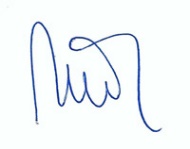                                                                                                                 Ksenija Brumat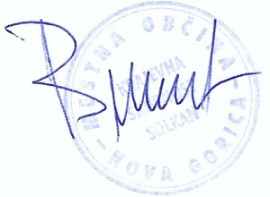 